1. Aşağıdaki uygulamalardan hangisi demokrasi uygulamasına örnektir?A) En güçlü öğrencinin sınıf başkanı olmasıB) Sınıf başkanını öğretmenin seçmesiC) Sınıf başkanının öğrenciler tarafından seçilmesi------------------------------------------------------------------------I. Okul eşyalarına sahip çıkıp, korumakII. Arkadaşlarının üzüntüsünü paylaşmaIII. Arkadaşının fiziksel özellikleri ile dalga geçmek2.Yukarıdaki ifadelerden hangileri duyarlı davranışlardandır ?A) I. – III. 	    B) I. – II.	       C) II. – III.------------------------------------------------------------------------3. “İnsanlar farklı özelliklere sahip oldukları için ……………………………?Yukarıdaki cümle hangisiyle devam etmelidir?A) Çok dikkatli olmalıyızB) İnsanlardan uzak durmalıyızC) istek ve ihtiyaçları da farklı olabilir------------------------------------------------------------------------4. 	Derslerimizde başarısız oluruz.Kendimizi kötü hissederiz.Derste yapılan etkinliklere katılmakta zorlanırız.Okula hazırlıksız gittiğimizde yukarıda verilen sorunlardan hangilerini yaşayabiliriz?A) 		       B)     	C) 5. Aşağıdakilerden hangisi okulda kullandığımız araç gereçlerden değildir?A) Cetvel    B) Silgi    C)Oyuncak bebek------------------------------------------------------------------------6. Sınıfımıza yeni katılan Mahmut, arkadaş edinirken aşağıdaki özelliklerden hangisine sahip olan kişileri tercih etmez?A) Bencil	B) Dürüst 	C) Hoşgörülü------------------------------------------------------------------------7.Aşağıdaki ifadelerden hangisi yanlıştır?A) Farklılıklara saygı göstermeliyiz.B) Farklılıklarımız bizi diğer insanlardan üstün kılarC)Benzerlik ve farklılıkları doğal karşılamalıyız.------------------------------------------------------------------------8. 	I. Konuşan arkadaşımın yüzüne bakmayarak sırtımı dönerim.II. Konuşanın sözünü kesmem.III. Konuşmalarımda nezaket ifadeleri kullanırım.Yukarıda iletişimi kurarken uymamız gereken davranışlar verilmiştir.Bu davranışlarda hangileri doğrudur?A) I. – II.	B) I. - III.	C) II. – III.	------------------------------------------------------------------------9. Bir yerin kuşbakışı görünüşünün kağıt üzerine kabataslak çizimine ne denir ?A) Harita   B) Kroki	C)Karalama10. Hangi seçenekte verilen özellikler arkadaşlık ilişkimizi olumsuz etkiler? A) Açık sözlü olmakB) Paylaşımcı ve neşeli olmak	C) Sorumsuz ve çıkarcı olmak---------------------------------------------------------------------11. Hangi cümle yanlış bir düşünceyi ifade etmektedir ?A) Eşyalarımı yalnız sıra arkadaşlarım ile paylaşırımB) Tüm arkadaşlarıma anlayışlı davranırımC) Arkadaşlarımla tatilde de görüşürüm.---------------------------------------------------------------------12. “Murat, çok öfkelidir.”Bu durumda Murat’a aşağıdakilerden hangisini önerebiliriz?A) Kendisini öfkelendiren arkadaşı ile kavga etmesiniB) Bir şeyleri kırarak rahatlamasınıC) Onu öfkelendiren olay ya da kişiden uzaklaşmasını---------------------------------------------------------------------13. “Kantinden alışveriş yapmak için sıraya girerim. Sıranın bana gelmesini................... beklerim.”Yukarıdaki cümlede boş bırakılan yere aşağıdakilerden hangisi yazılmalıdır?A) üzüntüyle   B) korkarak   C) sabırla---------------------------------------------------------------------14.  Okulumuzun tarihçesi hakkındaki bilgiyi aşağıdakilerden hangisinden edinemeyiz ?A) Okulun Web SitesindenB)  MuhtardanC) Hastaneden15. “Ömer, satrançta arkadaşı Hasan'a yenilmiştir.” Buna göre Ömer'in aşağıdaki davranışlardan hangisini yapması doğru olur?A) Hasan'ı tebrik etmesiB) Yenilgiyi kabul etmemesiC) Haksızlık yaptığını söylemesi-----------------------------------------------------------------------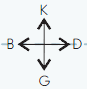 Korikiye göre aşağıdaki soruları cevaplayınız---------------------------------------------------------------------16. 3-E sınıfının tam karşısında (kuzeyinde)  hangi sınıf vardır?A) 3-I 	B) 2-D	C) 3-A---------------------------------------------------------------------17. 3-A sınıfının sağında (doğu yönünde)  hangi sınıf vardır A) 3-D 	B) 3-İ 	C) 3-E---------------------------------------------------------------------18. WC ye en yakın iki sınıf hangisidir?A)3-D, 3-C   B)2-D, 2-C  C)3-İ, 3I---------------------------------------------------------------------19. Merdivenlere en yakın iki sınıf hangisidir?A)3-D, 3-C   B)2-D, 2-C  C)3-İ, 3I---------------------------------------------------------------------20. 2-B sınıfının solunda (batısında) hangi sınıf vardır? A) 3-C 	B) 2-D 	C) 3-D---------------------------------------------------------------------21. Krokiye göre toplam kaç sınıf vardır?A) 7 		B) 9 		C) 822. Dürüst biri aşağıdakilerden hangisini yapar?A) Her zaman doğru söyler                                              B) Arkadaşlarını kandırırC) Sık sık yalan söyler. ---------------------------------------------------------------------23. Okul ve sınıf eşyasını özenli kullanan biri aşağıdakilerden hangisini yapmaz?A) Yazı tahtasını dikkatli kullanırB) Çöpleri çöp kutusuna atar                      C) Sırasının üzerini kalemle çizer---------------------------------------------------------------------24. Aşağıdakilerden hangisi fiziksel özelliklerimizden biri değildir?A) Boyumuzun uzun olması                                     B) Göz rengimiz      C) Duygularımız                                                       ---------------------------------------------------------------------25. Düzenli ve kurallara uyan bir öğrenciden hangi davranışı yapması beklenmez?A) Tuvalette musluğu açık bırakıp gitmesiB) Çöplerini çöp kovasına atmasıC) Sırasını temiz tutması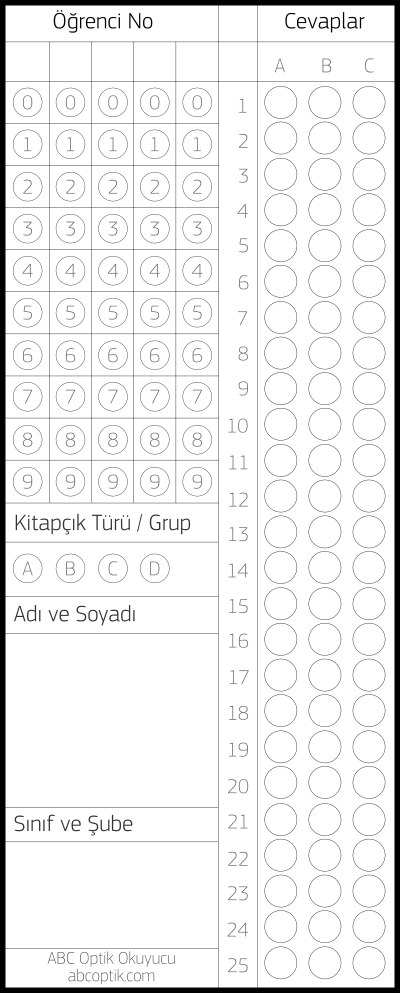 Sınavınızı bitirdiyseniz kontrol edip aşağıdaki şiiri içinizden okuyunuz.29 EKİMCumhuriyet Bayramı Geldi bize ne mutlu !Bayraklarla donattık, Güzel okulumuzu.Sokaklarda, evlerde, Al bayrak dalgalanır. Onun o al rengini, Bütün bir dünya tanır.Yirmi dokuz ekimi Karşılarız neşeyle, Çünkü bu günde erdikBüyük Cumhuriyete.Yürüyün arkadaşlar,Hep ileri koşalım.Bugün bayramımız var.Gelin bayramlaşalım3. SINIF HAYAT BİLGİSİ 1. DÖNEM DEĞERLENDİRMESİ - 13. SINIF HAYAT BİLGİSİ 1. DÖNEM DEĞERLENDİRMESİ - 13. SINIF HAYAT BİLGİSİ 1. DÖNEM DEĞERLENDİRMESİ - 13. SINIF HAYAT BİLGİSİ 1. DÖNEM DEĞERLENDİRMESİ - 13. SINIF HAYAT BİLGİSİ 1. DÖNEM DEĞERLENDİRMESİ - 1Adı:Soyadı:Sınıfı: 3 /…No:Puan:3-İ3-A3-D2-D3-I3-E3-C2-B